   (78)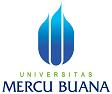 			SURAT TUGAS  ---------------------------------------------Nomor	: 12-2 / 440 /F-Stgs/III/2016         Tentang          PEMBIMBING SKRIPSIPADA SEMESTER GENAP  TAHUN AKADEMIK 2016/2017--oo0oo--Ketua Program Studi  S-1 Akuntansi Fakultas Ekonomi Dan Bisnis Universitas Mercu Buana, memberikan tugas kepada :Nama dan gelar dosen		: Dr. Waluyo, M.Sc., MM., AkNIDN/NUPN/NIK		: 0315065402 / 113570390Program studi 			: S-1 AkuntansiJabatan akademik			: LektorSebagai Pembimbing  Skripsi atas nama :Nama	: Aseka BanithaNIM	: 43214120415No. Telepon/HP	: Judul sementara	: Analisis Perhitungan,Pemotongan dan Pelapor Pph21 Atas Dokter Sebagai Tenaga Ahli (Studi Kasus Rumah Sakit Swasta Jakarta)Surat Tugas ini berlaku selama 1 (satu) semester, terhitung mulai :Semester/Tahun Akademik	:  Genap 2016/2017Periode Bulan			:  Maret  s/d Agustus  2016Kepada mahasiswa diberikan hak untuk melakukan konsultasi sepanjang semester yang telah ditetapkan dengan jadwal yang telah disepakati dengan mengisi formulir bimbingan yang disediakan dan mematuhi seluruh ketentuan yang berlaku.Kepada dosen pembimbing wajib memberikan bimbingan sesuai dengan bidang keilmuan yang dimilikinya dan waktu yang telah disepakati dengan menjaga kode etik profesional dosen, mengisi formulir bimbingan yang telah disediakan pada setiap kunjungan, menandatangani lembar pengesahan dan mendokumentasikan karya ilmiah mahasiswa dalam soft file yang telah dibimbingnya.Demikian, Surat Tugas ini dibuat untuk dapat dilaksanakan dengan penuh tanggungjawab.								Dikeluarkan di	:  Jakarta								Pada Tanggal	:  01 Maret 2016								----------------------------------------------								Ketua Program Studi,								Dr. Harnovinsah, Ak., M.Si., CANIDN/NIK 0318096701Tembusan Yth. :Mahasiswa Ybs.;Arsip;Note:  Surat Tugas diserahkan ke PembimbingSebelum diserahkan ke Pembimbing Surat Tugas di Foto Copy dan disimpan untuk syarat daftar sidang